Vorarbeiten zur Zeugniserstellung mit ASVGrundeinstellungen je Schule überprüfenhttps://www.asv.bayern.de/doku/bers/zeugnisse/vorbereitung/grundeinstellungen_schuleGrundeinstellungen je Klasse überprüfenBasisstundentafel kontrollieren!Grundeinstellungen für die klassen(-gruppenweise) ZeugnisdatenerfassungSiehe bers:zeugnisse:klassenweise_erfassen [Amtliche Schulverwaltung - Dokumentation] (bayern.de)Vorarbeiten (für ASV-Betreuer) mit Schulleitungsrechten bei Verwendung des neuen NotenmodulsSchulische Daten  Zeugnisdaten xx/yy
	Felder belegen  u.g. Felder sind Minimum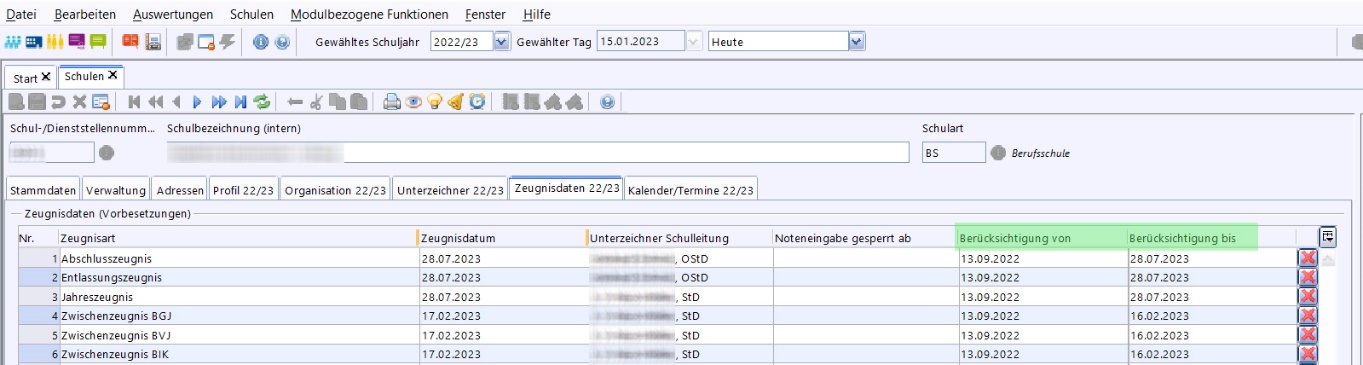 Notenmodul öffnen (Datei - Verwaltung – Leistungs- und Zeugnisdaten): Modulbezogene Funktionen  Templatebibliothek:
Schulart wählen  passendes Template wählen  Option: alle Kurse auswählen (Strg A) Templates Kurs(en) zuordnen (Button unten in der Mitte)
Hinweis: Die Zuordnung dauert u.U. ein paar Minuten (Geduld!)Kontrolle der Benutzerrechte (falls nicht die zentralen Rechte genutzt werden)(Hinweis: Kontrolle, ob die entsprechenden Benutzer*innen – Rechte vergeben sind, Einstellung als Admin möglich – Datei - Verwaltung - Rollenverwaltung)Hinweis: Am Ende des SJ müssen die Noten auch auf „Papier“ archiviert werden.Bericht – Schüler - NotenberichtGrundlegende Information, wie ASV Zeugnisse aufbaut
Es wird die in der Klassengruppe (im Modul Klassen) hinterlegte Basisstundentafel mit den Fächern laut Lehrplan im Zeugnis angedruckt ASV prüft, ob der Schüler einen Unterricht besucht, welcher nicht in der Basisstundentafel enthalten ist. Ist dies der Fall, so wird auch dieses Fach im Zeugnis mit ausgewiesen.Ist beim Schüler unter Laufbahn - abgeschlossene Fächer etwas hinterlegt, so wird auch dies ins Zeugnis mit aufgenommen.Dopplungen von Fächern im Zeugnis haben meist die Ursache, dass das Fach laut Lehrplan unterrichtet werden müsste, die Schule dies aber nicht tut und stattdessen das Fach bereits in der Jahrgangsstufe vorher abschließt und dementsprechend unter Laufbahn - abgeschlossene Fächer erfasst. Effekt: Das Fach erscheint im Zeugnis doppeltPflege der BefreiungenSind beim Schüler im Reiter Unterricht die Befreiungen korrekt eingepflegt, werden diese automatisch in den Bemerkungshelper übernommen.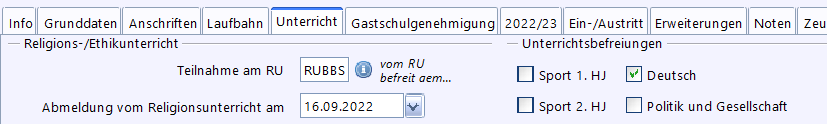 Textbausteine selbst erstellenEs können über die Textbausteinbibliothek eigene Textbausteine erstellt werden: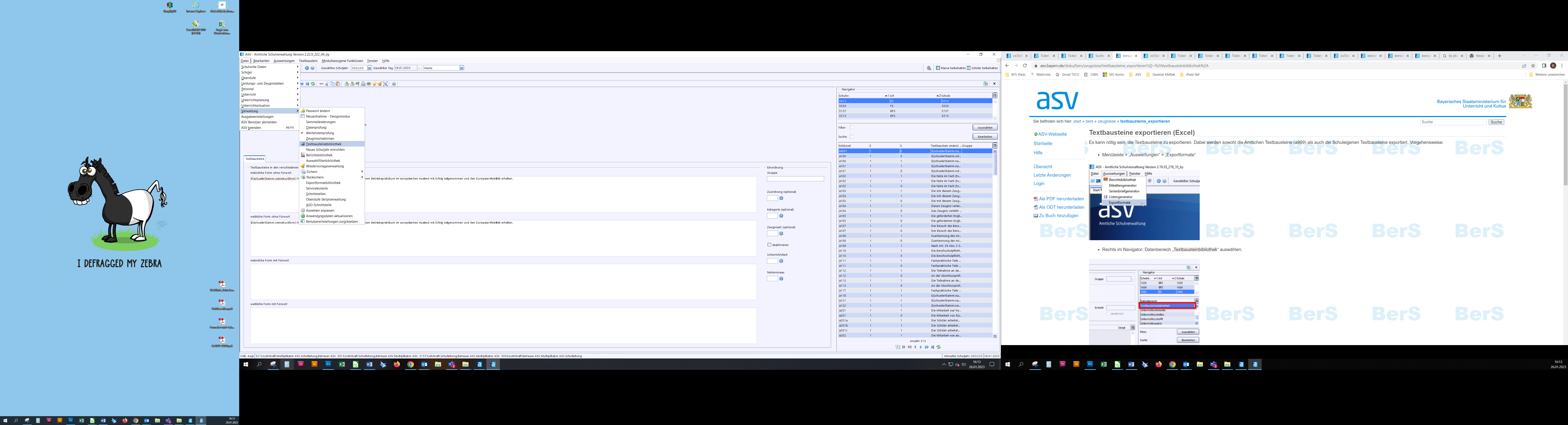 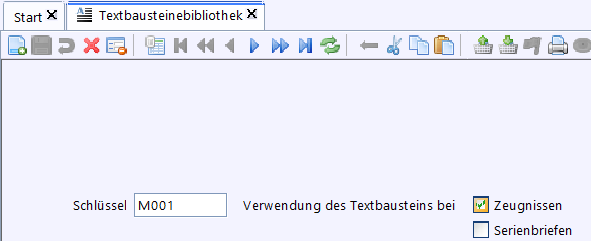 Achtung, schuleigene Textbausteine müssen mit einem Buchstaben beginnen und mindestens zwei, maximal drei Ziffern haben, z.B. /s10 oder /s120 sind gültige Werte. Wir empfehlen die Verwendung des Buchstabens s = schuleigen. Sie dürfen die Länge der Ziffern auch nicht mischen, wenn Sie z.B. /s10 verwenden, dürfen Sie kein /s100 haben, weil ASV nicht unterscheiden kann, ob Sie mit der Eingabe den einen oder anderen Textbaustein meinen - beide beginnen ja gleich. Ebenfalls dürfen bei den schuleigenen Textbausteine keine Suffixe (a/b/c z.B. /s100a, /s100b) verwendet werden.